АапрельОНБВГ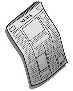 газетаГгодД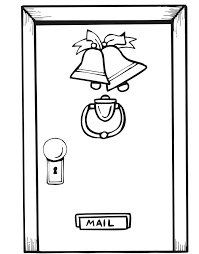 дверьОНАД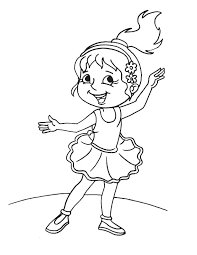 девочкаДденьОНД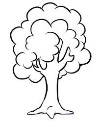 деревоДдолларД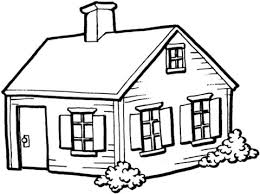 домЕЁЖ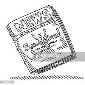 журналЗ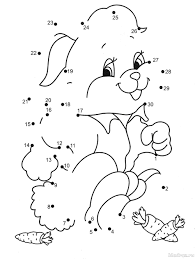 заданиеЗ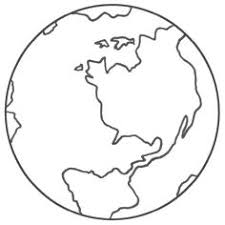 земляЗ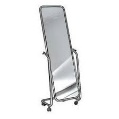 зеркалоИЙК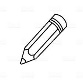 карандашК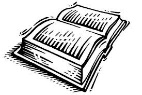 книгаК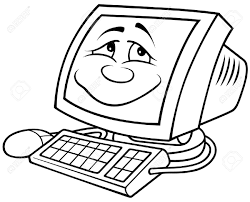 компьютерК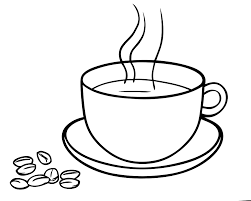 кофеК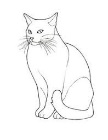 кошкаК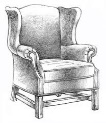 креслоК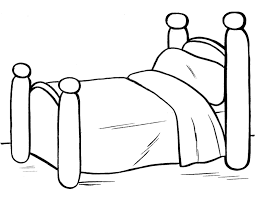 кроватьОНАЛМ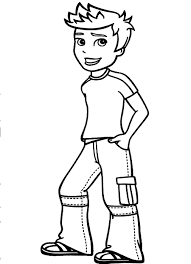 мальчикМ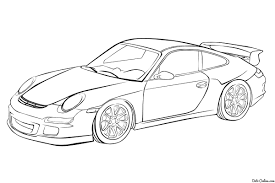 машинаМмесяцМминутаМ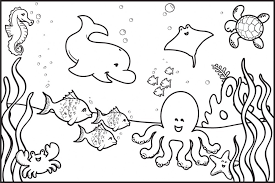 мореМ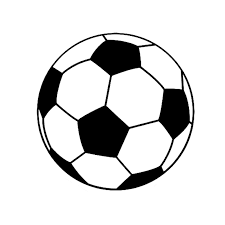 мячНнеделяНночьОНАО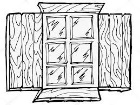 окноП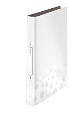 папкаП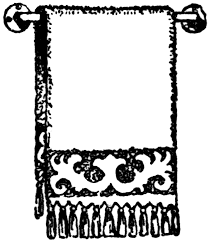 полотенцеРрубльОНР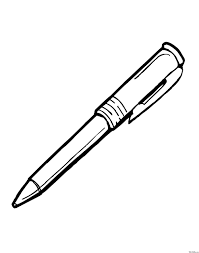 ручкаР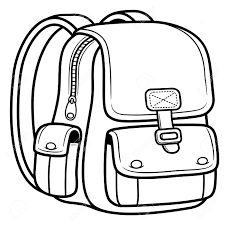 рюкзакСсекундаСсловарьОНС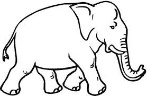 слонС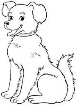 собакаС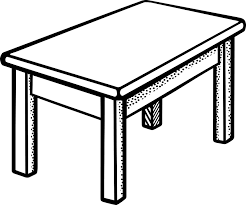 столС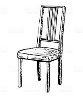 стулТтетрадьОНАУФХЦЧчасШЩЬ Ы ЪЭЮЯ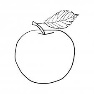 яблокоЯянварьОН